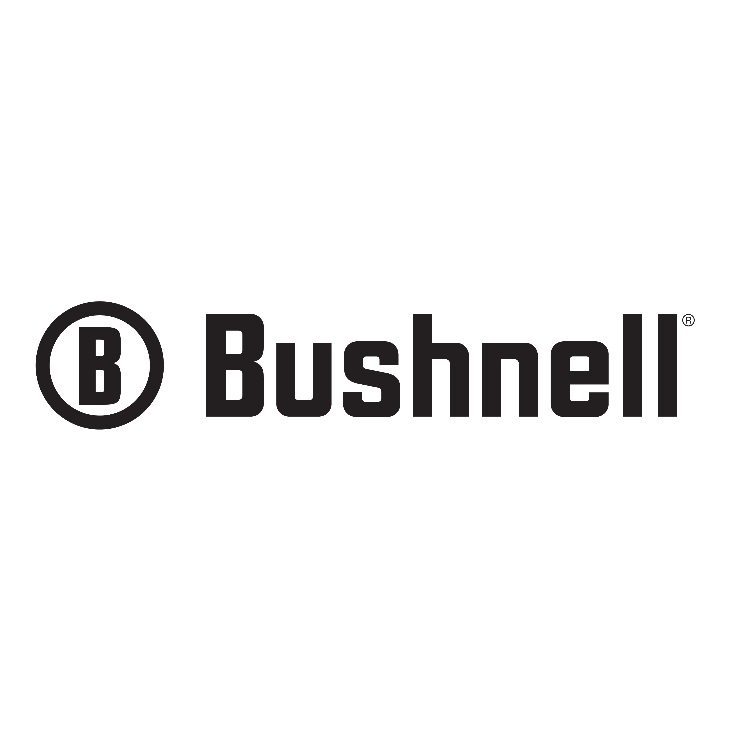  Contact: Matt RiceSenior Manager Media Relations	(913) 689-3713		 		    E-mail: Matt.Rice@VistaOutdoor.comFOR IMMEDIATE RELEASETeam Bushnell® Shooting Pros to Compete at AG Cup Brantley, Livesay and Roberts Qualify with Their Elite Tactical Optics  OVERLAND PARK, Kan. – October 29, 2020 – Bushnell®, an industry leader in performance optics, will send three of its team members and their Elite Tactical riflescopes to compete with many of the best precision rifle shooters in the world at the AG Cup scheduled for October 30 - November 1, 2020.The 2020 AG Cup will be hosted by the Arena Training Facility in Blakely, Georgia. Team Bushnell will be represented there by Robert Brantley, Troy Livesay and Charles Roberts. The trio will be competing in the match with a mix of Elite Tactical XRS II 4.5-30x50 and Elite Tactical DMR II Pro 3.5-21x50 riflescopes. Armageddon Gear teamed with the Precision Rifle Series (PRS) to create the AG Cup Series, which consists of eight designated qualifier matches. Scores taken from the AG Cup Series are used to determine who will be invited to the final match, the AG Cup. This match is by invitation only and offers an entirely cash payout, with tens of thousands of dollars on the line. It is the largest monetary payout competition known to the precision rifle community. In PRS competition, Elite Tactical optics are commonly used by competitors to help maximize their performance. The rock-solid build quality of Elite Tactical scopes ensures reliable tracking, and reticle options for holding or dialing enable precise shot placement impact after impact. The scopes’ tight tolerances and machine-grade turrets help provide audible and tactile confirmation when adjusting without shooters having to look up from the reticle or lose sight of targets. The XRS II and DMR II Pro also feature ED Prime Glass to increase resolution and virtually eliminate chromatic aberrations, making target acquisition faster and easier.Bushnell will have staff at the match conducting in-person interviews, showcasing products in the vendor station and providing general support to the event.Be sure to follow Bushnell social media pages on Instagram at www.instagram.com/bushnell_official/ and Facebook at www.facebook.com/bushnell for event updates.For more information on Bushnell Elite Tactical, visit https://www.bushnell.com/search?q=elite+tactical&search-button=&lang=default.About BushnellBushnell, a Vista Outdoor brand, has been the industry leader in high-performance sports optics for more than 70 years. Our guiding principle is to provide the highest quality, most reliable and affordable sports optics products on the market. And, our commitment to outstanding customer service and strong retailer partnerships is unmatched. Bushnell boasts leading market share in all of the sports optics categories, and our products have consistently won design and performance awards. Our product lines enhance the enjoyment of every outdoor pursuit from spectator sports, nature study, hunting, fishing and birding to stargazing. For news and information, visit www.bushnell.com or follow us on Instagram at www.instagram.com/bushnell_official/ and Facebook at www.facebook.com/bushnell.###